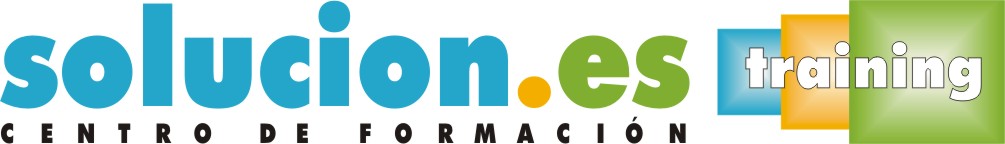  Curso On LineGestión de la Calidad ISO 9001 en el comercioObjetivos:Dar a conocer a los trabajadores los principales objetivos y beneficios que supone la implantación de un sistema de calidad en la empresa comercial. Dar a conocer los aspectos fundamentales de la calidad como son los conceptos de normalización, certificación y acreditación, las diferentes fases del proceso de implantación de un sistema de calidad, así como los requisitos de la norma ISO 9001.Dar una visión global de las diferencias de los sistemas de calidad en las distintas áreas de actividad económica.Dotar a los alumnos de información necesaria acerca de las auditorias de calidad, así como de las herramientas que hacen posible cuantificarla.Analizar los principales criterios para implantar un programa de calidad total en una empresa del sector comercio.Ofrecer al trabajador una visión práctica de la calidad en el comercio.Temario:Unidad 1. Normalización, certificación y acreditación Normalización CertificaciónAcreditaciónLos ochos principios de la gestión de la calidad  Enfoque basados en procesos  Relación con la norma ISO 9004Compatibilidad con otros sistemas de gestión Unidad 2. Sistemas de gestión de la calidad y documentación general Sistemas de gestión de la calidadRequisitos de la documentaciónManual de calidad Control de los documentos Unidad 3. Requisitos de la norma iso 9001:2008 responsabilidad de la direcciónIntroducciónCompromiso de la dirección Política de calidadResponsabilidad, autoridad y comunicaciónRevisión por la direcciónUnidad 4. Planificación de la realización del producto y procesos relacionados con el clienteRealización del productoProcesos relacionados con el clienteInformación externa: BenchmarkingUnidad 5. Diseño y desarrollo, recursos humanos y comprasDiseño y desarrolloGestión de los recursosInfraestructuraAmbiente de trabajoComprasUnidad 6. Producción y prestación del servicioControl de la producción y de la prestación del servicioControl de los equipos de seguimiento y medición Unidad 7. Proceso de producción medición y controlMedición, análisis y mejoraControl del producto no conformeSeguimiento y mediciónAnálisis de datosMejoraUnidad 8. Implantación de un sistema de gestión de la calidad conforme a la Iso 9001: 2008Sistemas de gestión de la calidadFases para la implantación de un sistema de gestión de la calidadClaves del éxito de un proyecto de implantación de la calidadUnidad 9. Auditoría del sistema de gestión de la calidadIntroducciónTipos de auditoríasObjetivo y frecuencia de las auditoríasMetodología de la auditoría de calidadFunciones y responsabilidades del auditorLa práctica de la auditoríaUnidad 10. La gestión de la calidad según la EFQMOrígenes del modelo europeo de excelencia empresarialExcelencia en la gestión: fundamentosUnidad 11. La gestión de la calidad según la calidad totalOrigen del concepto de calidad totalEl concepto de calidad totalSistemas de calidad basados en la calidad total Unidad 12. Costes de calidadIntroducciónEl concepto “coste de calidad”Tipos de coste de calidadCoste total de la calidadLos costes de la calidad y la competitividad de la empresaUnidad 13. Situación actual del comercio en EspañaIntroducciónEl comercio en EuropaFactores que afectan al comercioUnidad 14. Gestión de la calidad en el ámbito del comercioIntroducciónGestión de la calidad total en el comercioImplantación de un sistema de gestión de calidadEl modelo EFQM para empresas de comercioAyuda a la implantación de sistemas de calidadUnidad 15. Visión práctica de la calidadIntroducciónProcedimiento de control de la documentaciónProcedimiento de control de las no conformidades